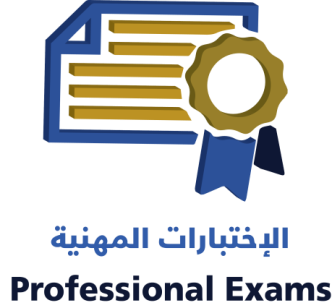 Expansion Timeframe  OutcomesDeadlinesالمخرجاتSelf-evaluation using the rubric30/11/2020التقييم الذاتي لممارسات الكلية في إطار المبادرة باستخدام المصفوفة  Handbook for professional exams (List all the relevant professional exams, Prioritize the most essential ones, preparation plan for exams)10/12/2020توفر دليل عن الاختبارات المهنية  (الهدف - توفر  لائحة بالاختبارات المهنية ذات الصلة بالتخصص وذات الأولوية - اعداد الطلاب للاختبارات)Orientation program for the faculty and students30/11/2020توفر أدلة نشر ثقافة الاختبارات المهنية بين الطلاب وأعضاء هيئة التدريسEvidence of alignment between curriculum and professional exams blueprint28/02/2020توثيق مواءمة مخطط الاختبارات المهنية ومخرجات التعلم للبرنامج الدراسي ومقرراته List of successful alumni in their relevant professional exams10/12/2020توفر لائحة بأسماء الخريجين الذين اجتازوا الاختبارات المهنية بالكلية عبر السنوات الماضيةPlan for preparation of relevant professional exam according to availability of resources18/02/2021توفر أدلة على تنفيذ خطة لتهيئة الطلاب للاختبارات المهنية في ضوء الموارد المتاحة Evidence of students’ exemptions21/02/2021نماذج بحالات إعفاء الطلاب من الاختبارات المهنيةMoUs with national and international examining bodies28/02/2021توثيق مذكرة تفاهم بين هيئات الاختبارات المهنية الوطنية والدوليةNote: Some of the above tasks can be managed in parallel, not sequential to be delivered on-time. ملحوظة: بعض المهام يجب أن تسير بالتوازي وليس بالتعاقب لتكون جاهزة قبل التاريخ المحدد.